Тема: Формирование творческих способностей младших школьников в условиях театральной деятельностиПетропавловск-Камчатский2024ОГЛАВЛЕНИЕВведение…………………………………………………………………………. 3Глава 1 Теоретические основы формирования творческих способностей младших школьников в условиях театральной деятельности…………………  61.1 Сущность понятий «творчество», «творческие способности»……………  61.2 Возрастные особенности младших школьников как основа формирования творческих способностей ………………………………………………………  101.3 Методика формирования творческих способностей младших школьников в условиях театральной деятельности ………………………..………………  14Глава 2 Опыт формирования творческих способностей младших школьников в условиях театральной деятельности ………………………………………..  192.1 Диагностика сформированности творческих способностей младших школьников …………………………………………………………………….. 192.2 Комплект заданий по формированию творческих способностей младших школьников в условиях театральной деятельности…………………………   29Заключение……………………………………………………………………..   38 Библиографический список …………………………………………………     40Приложение…………………………………………………………………….   44АННОТАЦИЯВ теоретической части квалификационной работы   представлен теоретический  анализ вопросов  формирования творческих способностей младших школьников в условиях театральной деятельности, раскрывается сущность понятий «творчество», «творческие способности», Возрастные особенности младших школьников как основа формирования творческих способностей, описывается методика формирования творческих способностей младших школьников в условиях театральной деятельности. В экспериментальной части описан опыт формирования творческих способностей младших школьников в условиях театральной деятельности, дан  анализ и интерпретация результатов исследования, направления  работы.Представленные в квалификационной  работе материалы могут быть полезны учителям,  родителям школьников.annotation The theoretical part of the qualification work presents a theoretical analysis of the issues of the formation of creative abilities of younger schoolchildren in the conditions of theatrical activity, reveals the essence of the concepts of "creativity", "creative abilities", Age characteristics of younger schoolchildren as the basis for the formation of creative abilities, describes the methodology for the formation of creative abilities of younger schoolchildren in the conditions of theatrical activity. In the experimental part, the experience of forming the creative abilities of younger schoolchildren in the conditions of theatrical activity is described, the analysis and interpretation of the research results and areas of work are given. The materials presented in the qualification work can be useful for teachers and parents of schoolchildren.ВВЕДЕНИЕНа современном этапе одной из важнейших образовательных целей является творческое развитие учащихся, и образовательный процесс строится на системном и активном подходе, закрепленном в Федеральном государственном образовательном стандарте (далее - Федеральный государственный образовательный стандарт). В значительной степени это касается детей младшего школьного возраста – тех, кто вышел на новый этап развития личности, пробует самостоятельно строить отношения с окружающим миром и ищет способы реализовать свои силы в процессе учебы.Во ФГОС НОО придается важное значение развитию индивидуальных творческих способностей обучающихся и интереса к занятиям художественным творчеством в контексте культуротворческого и эстетического воспитания школьников. Особо отмечена необходимость создания условий для развития творческих интересов детей во внеклассной деятельности в части включения их в художественную, творческую и другую деятельность. Младший школьный возраст имеет особое значение в процессе развития творческих способностей. Именно в данный возрастной период закладываются основы культуры, так как дети обладают высокой эмоциональной отзывчивостью и наиболее расположены к восприятию мира, искусства, что выступает основой творческой деятельности. В контексте ФГОС актуализируется проблема формирования творческих способностей школьников на этапе начального общего образования.В этой связи одной из современных тенденций в деятельности общеобразовательных учреждений является значительное расширение системы внеурочной деятельности, реализующей требования ФГОС НОО.Основной задачей  педагогов является активная помощь учащимся в умственном и творческом развитии, формировании привычек быть независимыми от современных гаджетов, быть развитыми, самостоятельными, творческими личностями; быть уверенными в том, что им подвластно решение любой задачи вне независимости от сложившихся неблагоприятных обстоятельств. Именно театральная деятельность способна стать основным направлением в реализации творческой активности младших школьников. Эта деятельность развивает артистизм любого человека вообще и ребёнка в частности, так как ребёнок, играя на сцене, раскрывает свой творческий потенциал в театральном действе и таким образом поднимается на следующую ступень развития личности.В разное время исследованиям развития творческих способностей детей посредством участия в театральном действе отдали должное в своих трудах такие выдающиеся авторы как основатель самого первого в России (1779 г.) детского театра А.Т. Болотов; классик отечественной детской драматургии Е. Л. Шварц; а также Л. С. Выготский, Б. М. Теплов, С. Л. Рубинштейн, Н. С. Лейтес, В.Н. Дмитриевский, Г. Паскар (Либерман), Л.Г. Шпет, П.И. Новицкий и другие.Объект исследования – формирование творческих способностей младших школьников  Предмет исследования – формирование творческих способностей младших школьников в условиях театральной деятельностиЦель исследования – теоретически обосновать и реализовать комплект заданий, направленный на формирование творческих способностей младших школьников в условиях театральной деятельностиДля реализации данной цели необходимо решить следующие задачи:Выявить понятий «творчество», «творческие способности»Изучить возрастные особенности младших школьников как основу формирования развития творческих способностей младших школьников.Описать методику формирования развития творческих способностей младших школьников в условиях театральной деятельностиРазработать комплект заданий, направленный на формирование творческих способностей младших школьников в условиях театральной деятельности Для решения поставленных задач использовались следующие методы исследования: Методы теоретического исследования: анализ научной и методической литературы, обобщение, систематизация.Методы эмпирического исследования: тестирование.Методы математической обработки данных.База исследования: МБОУ «Средняя школа № 11 им. В. Д. Бубенина» г. Петропавловска-Камчатского. В исследовании приняли участие 25 учащихся 3 «Б» класса.Выпускная квалификационная работа состоит введения, двух глав, заключения, библиографического списка, включающего источника,   рисунка,  приложений. 1 Теоретические основы формирования творческих способностей младших школьников в условиях театральной деятельности1.1 Сущность понятий «творчество», «творческие способности»Развитие творческих способностей учащихся является одной из приоритетных задач современного образования. Проблема развития творческих способностей предполагает, прежде всего, выяснение их сущности и структуры. В общем плане под способностями понимают индивидуально-психические свойства личности, которые проявляются в ее целенаправленной деятельности и обусловливают ее успех. Проявляясь в деятельности, они в то же время в ней развиваются, превращаясь в устойчивую личностную свойство, способность личности успешно, продуктивно действовать в конкретной отрасли.Творческие способности – это целостно-структурное, многокомпонентное образование, обеспечивает производительность результата художественно-творческой деятельности личности при реализации ее индивидуально-творческих возможностей в социокультурном пространстве [9, 11].На основе анализа психолого-педагогической литературы мы выделили несколько подходов к понятию творчество: во-первых, деятельность в области искусства; во-вторых, конструирование, созидание разума; в-третьих, мышление в его высшей форме, выходящее за пределы требуемого для решения возникшей задачи уже известными способами, 7 проявляющееся как воображение, являющееся условием мастерства и инициативы [21,22]. Т. Т. Казакова  считает, что творчество – это деятельность, порождающая что-то новое, не существовавшее раньше. Новизна, возникающая в результате творческой деятельности, может иметь как объективный, так и субъективный характер. Объективная ценность признается за такими продуктами творчества, в которых вскрываются еще неизвестные закономерности окружающей действительности, устанавливаются и объясняются связи между явлениями, считавшимися не связанные между собою. Субъективная ценность продуктов творчества имеет место тогда, когда продукт творчества нов не сам по себе, объективно, а нов для человека, его впервые создавшего. Таковы по большей части продукты детского творчества в области рисования, лепки, сочинения стихов и песенок [21,44]. И.В. Львов считает, что творчество – не всплеск эмоций, оно неотделимо от знаний и умений, эмоции сопровождают творчество, одухотворяют деятельность человека, повышают тонус его протекания, работы человека-творца, придают ему силы. Но пробуждают творческий акт лишь строгие, проверенные знания и умения []. 	О. Е. Озерова отмечала, что способности – это индивидуально психологические особенности личности, обеспечивающие успех в деятельности, в общении и легкость овладения ими. Способности не могут быть сведены к знаниям, умениям и навыкам, имеющимся у человека, но способности обеспечивают их быстрое приобретение, фиксацию и эффективное практическое применение [27,38].Рассмотрение творческих способностей младших школьников в художественно-творческой деятельности предполагает выявление особенностей эмоционального отношения их к произведениям искусства, активного восприятия, осознания, оценки и, безусловно, возможность непосредственного включения в продуктивную творческую деятельность. Способность к эмоциональному переживанию обусловлено самой природой художественной деятельности. В переживаниях отражается состояние личности, вызванный отношениями с окружающим миром.Рассмотрим понятие «творческие способности». Существует несколько подходов к данному понятию.Т. Н. Доронова определяет «творческие способности как индивидуальные особенности качества человека, которые определяют успешность выполнения им творческой деятельности различного рода» [16, с. 9]. По мнению автора, творческие способности состоят из многих качеств. Э. Г. Чурилова	подразделяет творческие способности на три основные группы: 1) способности, связанные с мотивацией (интересы и склонности); 2) способности, связанные с темпераментом (эмоциональность); 3) умственные способности [35,19].В своих трудах Л. С. Выготский отмечал, что искусство активно влияет на развитие всего комплекса способностей ребенка, на чувства и понимание им природы, на полноту, гармоничность, целостность воспроизведения художественного образа, на все эмоциональные процессы [11,6].Д.Б. Богоявленская основным показателем творческих способностей выделяет интеллектуальную активность, сочетавшую в себе два компонента: познавательный (общие умственные способности) и мотивационный. Критерием проявления творчества является характер выполнения человеком предлагаемый ему мыслительных задач [5,23].Л. Е. Клевцова, выделяет следующие творческие способности:  1. Способность видеть проблему там, где её не видят другие. 2. Способность сворачивать мыслительные операции, заменяя несколько понятий одним и используя всё более ёмкие в информационном отношении символы. 3. Способность применить навыки, приобретённые при решении одной задачи к решению другой. 4. Способность воспринимать действительность целиком, не дробя её на части. 5. Способность легко ассоциировать отдалённые понятия. 6. Способность памяти выдавать нужную информацию в нужную минуту.7. Гибкость мышления. 8. Способность выбирать одну из альтернатив решения проблемы до её проверки. 9. Способность включать вновь воспринятые сведения в уже имеющиеся системы знаний. 10. Способность видеть вещи такими, какие они есть, выделить наблюдаемое из того, что привносится интерпретацией [22,80].В процессе творческой деятельности формируются и развиваются творческие способности. Существует творческая способность индивида, которая характеризуется как готовностью к созданию и принятию исключительно новых идей, отклоняющихся от общепринятых или традиционных схем мышления и которые входят в структуру одаренности в качестве независимого фактора, а также способность решать проблемы, возникающие внутри статичных систем – креативность.Таким образом, творчество – это деятельность, результатом которой являются новые материальные и духовные ценности; высшая форма психической активности, самостоятельности, способность создавать что-то новое, оригинальное. В результате творческой деятельности формируются и развиваются творческие способности. Развитие творческих способностей младших школьников – это качественное изменение структурных компонентов данного феномена через включение ученика в различные виды деятельности, носящие творческий характер. Развитие – это процесс достижения никогда ранее не достигаемого результата. Под творческими способностями мы понимаем совокупность свойств и качеств личности, необходимых для успешного осуществления творческой деятельности, позволяющих в процессе ее выполнять преобразование предметов, явлений, наглядных, чувственных и мысленных образов, открывать новое для себя, искать и принимать оригинальные, нестандартные решения.1.2 Возрастные особенности младших школьников как основа формирования творческих способностей Личностное развитие человека происходит на протяжении всей жизни. Младший школьный возраст (период от 6 до 10-11 лет)  является  переходным периодом, когда ребёнок соединяет в себе черты дошкольного детства с особенностями школьника. Основы многих психических качеств личности закладываются именно в этот период и при правильном воспитании развиваются основы будущей личности: развитие когнитивной сферы, коммуникативные навыки, самооценка, развивается эмоциональная и мотивационная сфера. [16, 98] Возрастные особенности младших школьников рассмотрены в работах Л.И. Божович., В.В. Давыдова, Т.В. Драгуновой, И.В. Дуровиной, А.Н. Марковой. Д.И. Фельдштейна, Д.Б. Эльконина и др.Немалую роль в развитии детей младшего школьного возраста играют личностные особенности детей, сформировавшиеся на предшествующих этапах развития. Л.С. Выготский указывает, что «умение контактировать с другими людьми, владеть необходимыми навыками общения, способность определить для себя оптимальную позицию в отношениях с окружающими чрезвычайно необходимы ребенку, так как учебная деятельность, ситуация обучения в целом носит, прежде всего, коллективный характер. Во многих случаях личностные изменения в первую очередь проявляется в эмоционально-мотивационной и волевой сферах, поскольку именно в них отражаются личностные и психические изменения. У младшего школьника впервые возникает «обобщение переживаний или аффективное обобщение, логика чувств», осознание своего места в системе человеческих отношений» [10,74]. У младших школьников углубляется и становится более разнообразным содержание общения, дифференцируются его цели, совершенствуются средства. Происходит вербализация общения, чётко различаются и относительно независимо друг от друга развивается деловое и личностное общение. В общении с окружающими формируется и развивается характер младшего школьника [11, 45].  	По данным исследований С. А. Рубинштейн моральные суждения и понятия младших школьников обогащаются от 1 к 3 классу, становятся более чёткими, определёнными. У первоклассников они обычно основаны на опыте собственного поведения и на конкретных указаниях и разъяснениях учителя и родителей. У учащихся 2-3 классов, помимо опыта собственного поведения (который, естественно обогащается) и указаний старших (эти указания воспринимаются теперь более осознанно), сказывается и умение анализировать опыт других людей. Это характеризует и моральное поведение. Если дети 7-8 лет совершают положительные моральные поступки, чаще всего, следуя прямым указаниям старших, то 3-4 -классники в гораздо большей степени могут совершать такие поступки по собственной инициативе, не дожидаясь указаний со стороны. В возрасте семи-одиннадцати лет ребенок начинает понимать, что он представляет собой некую индивидуальность, которая, безусловно, подвергается социальным воздействиям. Он знает, что он обязан учиться и в процессе учения изменять себя, присваивая коллективные знаки (речь, цифры, ноты и др.), коллективные понятия, знания и идеи, которые существуют в обществе. В то же время он знает, что отличается от других и переживает свою уникальность, свою «самость», стремясь утвердить себя среди взрослых и сверстников [28,286]. Изменение нравственной сферы связано с появлением у младшего школьника собственных взглядов, отношений, собственных требований и оценок – того, что образует внутренний стержень личности. Оценка качеств личности у 1-2классников более расплывчата, чем оценки результатов учебной работы. Учащиеся могут довольно отчётливо разобраться в таких качествах( и оценить их), которые обнаруживают себя в определённых формах поведения: сильный, ловкий, старательный, вежливый, грубый. Но они затрудняются оценить качества, в которых проявляется внутреннее отношение  человека к другим людям: хороший, добрый. Для них часто неясны критерии, связанные с этими качествами. Оценить себя первоклассникам ещё более трудно [38,7].Склонность к творчеству в принципе присуща ребёнку. Опираясь на мнение Л.С. Выготского, можно утверждать, что творчество – норма детского развития. Дети младшего школьного возраста открыты и восприимчивы ко всем формам познания окружающего мира, видят чудеса природы и мира нематериального – искусства в разных его проявлениях, готовы удивляться красоте в любой её форме. Детская фантазия имеет характер более яркий, чем  фантазия взрослая – ребёнок воспринимает плод своего воображения безоговорочно, доверяет ему и не пытается контролировать. Также необходимо отметить следующий важный момент. На интересующем нас этапе развития ребёнка высокий уровень развития артистических способностей может сочетаться с низким уровнем развития интеллекта. К сожалению, это результат развития тенденции к общей культурной деградации общества. Необходима интенсивная работа по развитию у детей интеллекта, так как дальнейшее развитие артистизма без этого очень быстро снижается. Развитие артистизма – личностно ориентированная модель обучения ребёнка, в которой задействованы все его чувства, мысли и действия; модель, позволяющая наиболее полно культивировать в ребёнке индивидуальность. Процесс обучения, воспитания и развития артистизма детей вообще, и младших школьников в частности, невозможен без достаточного формирования такой психической функции как внимание. У детей младшего школьного возраста преобладает непроизвольное внимание. Ребенок в большей степени реагирует на яркие, эмоциональные признаки информации, чем на ее содержание, он обращает внимание на то, что ему непосредственно интересно. Внимание ребенка отражает его интерес к окружающим предметам и выполняемым ими действиям. Ребенок сосредоточен только до тех пор, пока его интерес не угаснет. Появление нового предмета тотчас же вызывает переключение внимания на него [10, 76].В игре, в том числе в театральной, в выполнении связанных с ней творческих задач, ребёнок не просто пользуется наработанными навыками – он начинает творчески видоизменять их, получая новые результаты. Занимаясь творчеством, ребёнок приобретает способности и качества, которые помогают ему правильно переживать возникающие в его жизни ситуации. Ребёнок, занимающийся творчеством, готов к решению возникающих на его пути жизненных задач, его не пугают перемены – он воспринимает их как предложенные обстоятельства. Творческая деятельность со временем становится жизненной установкой ребёнка; и для него важен не только её результат, но и сам процесс творчества [42,51].Успешное развитие творческих способностей личности возможно лишь при создании определенных условий, благоприятствующих их формированию. Такими условиями являются: физическое и интеллектуальное развитие детей; создание обстановки, определяющей развитие младшего школьника; самостоятельное решение ребенком задач, требующих максимального напряжения, когда ребенок добирается до «потолка» своих возможностей; предоставление ученику свободу в выборе деятельности, чередовании дел, продолжительности занятий одним делом и т.д.; доброжелательная помощь (а не подсказка) взрослых; комфортная психологическая обстановка, поощрение взрослыми стремления ребенка к творчеству. Следовательно, необходима целенаправленная работа по развитию творческих способностей младших школьников с учетом возрастных и индивидуальных особенностей.1.3 Методика формирования творческих способностей младших школьников в условиях театральной деятельностиТеатрализованная деятельность является одной из важных и доступных видов деятельности для младших школьников, в ходе которой происходит знакомство детей с миром прекрасного, активизируется мышление и воображение, также она способствует социализации. Также, театрализованная деятельность имеет большое значение для развития личности ребенка, его познавательных процессов и творческого воображения [37, 24].Театрализованная деятельность детей, особенного рассматриваемого нами младшего школьного возраста, является важнейшим видом развития творческих способностей младших школьников.По данным исследований И. А. Голышевой, театрализованные игры помогают создать радостную непринужденную обстановку в коллективе. Большое и разностороннее влияние театрализованных игр на личность ребенка позволяет использовать их как сильное, но ненавязчивое педагогическое средство, так как сам ребенок испытывает при этом удовольствие, радость, ведь он во время игры чувствует себя раскованно, свободно. Развивающие возможности театрализованных игр усиливаются тем, что их тематика практически не ограничена. Она может удовлетворить разносторонние интересы детей [14, 659].Игра – отражение жизни. Здесь все «как будто», «понарошку», но в этой условной обстановке много настоящего: действия играющих всегда реальны. Важнейшее условие применения творческих игр, в том числе театральных игр – тем самым ребенок показывает свои артистические способности, умение завоевать доверие детей, установить с ними контакт. Это достигается только в том случае, если педагог относится к игре серьезно, с искренним интересом, понимает замыслы детей. Опираясь на интересы детей, на их представления, педагог руководит выбором игры. Когда педагог призывает в союзники интерес, когда дети заражаются жаждой знаний, возрастает интерес к активному творческому труду [22,80].В. В. Ряшина полагает, что театрализация - одна из форм организации взаимодействия педагога с детьми, их отношения становятся более близкими и доверительными. Повышается авторитет учителя и среди коллег. Театральная педагогика обладает большим потенциалом более тесного сотрудничества с родителями и привлечения их к данному виду искусства [29, с.80].Процесс театрализованных занятий представляет собой систему театрализованных игр, направленных на развитие творческихспособностей.В театрализованные занятия включены:1. Игры на развитие внимания.2. Игры на освоение коллективных действий. Под коллективными действиями понимается умение концентрировать внимание на окружающих и адекватно взаимодействовать с ними, умение контролировать свои действия, соизмеряя их с действиями других.3. Игры-импровизации [36,12].К основным видам театрализованной деятельности, по мнению И. Зиминой, можно отнести: - просмотр спектаклей и беседы по ним; -  игры-драматизации (по мнению Л.С. Выготского являются самым распространенным видом детского творчества); - упражнения по формированию выразительности исполнения (вербальной и невербальной); - подготовка и разыгрывание сказок и инсценировок; - упражнения в целях социально-эмоционального развития детей [20, с. 38].  Н. Ф. Губанова выделяет такие формы организации театрализованной деятельности, как: 1. Совместная театрализованная деятельность взрослых и детей, театральное занятие, театрализованная игра на праздниках и различных мероприятиях. 2. Самостоятельная театрально-художественная деятельность, театрализованные игры в повседневной жизни. 3. Мини-игры на других занятиях, этюды, театрализованные игры-спектакли [15, с. 32].  Творческие уроки, уроки искусства – это именно та стихия, которая способствует росту личности как таковой, а не только приобретению набора знаний и усвоению неких норм. На таких занятиях дети начинают учиться самодисциплине. Кроме того, театрализованные занятия – это радость, это интерес, интерес не к цели, а к самому процессу действия. Следует учитывать то, что, участвуя в театрализованной деятельности, дети знакомятся с окружающим миром через образы, краски, звуки и потому необходимо, чтобы такие занятия проходили в радостной, положительной атмосфере.Театрализация включает инсценирование, режиссёрский комментарий, сценически - игровые упражнения, театральное видение пьесы [20,38]. Н. К. Винокурова определяет инсценирование, как  создание драматического изменения эпического текста.  Учащиеся вместе с учителем пишут диалоги героев и создают ремарки, уточняют поведение героев, место и время действия. Для театрализованных занятий необходимо свободное пространство, возможность беспрепятственного передвижения, смены мизансцен. Здесь восполняется дефицит движения, общения, личностной ориентации. Дети занимаются в кабинете для ритмики или в актовом зале. Ход занятия характеризуется эмоциональной насыщенностью и стремлением достичь продуктивного результата через коллективное творчество. Занятия должны проводиться в занимательной, интересной детям форме, по возможности основываясь на сюжетном построении [9,16].Интересные методические приемы предлагает И.В. Зайкова. Данные приёмы способствуют развитию творческого воображения: -  придумать самостоятельно сюжет к двум воображаемым игрушкам и обыграть его; -  призывать к чтению знакомой сказки и предложение детям придумать новый сюжет сказки с теми же персонажами; -  предложить детям нетрадиционный набор кукол для сочинения сценок и пьес для разно контекстных ролей – Дед Мороз и Лягушка, Снегурочка и Петушок; -  предоставить возможность для исполнения контрастных ролей в процессе театрализованной деятельности. Специалистами детского театрального творчества (И.А. Генералова, Э.Г. Чурилова) разработаны методики занятий театрализованной деятельностью младших школьников, направленных на развитие творческого воображения. Программа Э.Г. Чуриловой «Арт-фантазия» способствует стимулированию способности ребенка к образному, свободному, творческому восприятию окружающего мира в процессе сотворчества педагогов и детей, она рассчитана на реализацию в течение двух лет. Программа И.А. Генераловой «Театр» направлена на воспитание и развитие умного, воспитанного театрального зрителя, интересную личность, 28 обладающую художественным вкусом, собственным мнением, и рассчитана на три года занятий в начальной школе [35,4].О. В. Муромцева предлагает следующий алгоритм включения детей в развивающие театрализованные занятия: «Театрализованные занятия строятся в основном по единой схеме: – введение в тему, создание эмоционального настроения; – театрализованная деятельность, где педагог и каждый ребёнок имеют возможность реализовать свой творческий потенциал; – эмоциональное заключение, обеспечивающее успешность театрализованной деятельности» [25, с. 80].Театрализованная игра – это система творческих игр и этюдов, рассчитанных на активное участие ребёнка. Ещё раз подчеркнём, что особое внимание нужно уделить созданию непринуждённой атмосферы на занятиях, обязательной эмоциональной поддержке зажатых, скованных детей, отмечая достигнутые ими успехи.В обучении театрализации Т. А. Шенргина выделяет несколько этапов: - подготовительный: первичное чтение, фрагментальное чтение, - непосредственное чтение текста, осмысление, анализ текста; - исполнительский: интерпретация художественного текста, дополненный элементами театральной технологии (интонирование, костюмы, декорации: - репетиционный: репетиции перед воображаемым зрителем; - презентационный: выступление перед зрителями: - рефлексивный: обмен впечатлениями после просмотра [39, 301].Н.Н. Юрина рекомендует  при выборе материала придерживаться определённых критериев: сохранение авторского замысла, авторской концепции, атмосферы произведения, соответствие темы читательским, зрительским интересам, возрастным особенностям учащихся, преобладание в выбранном фрагменте диалогов [42, с. 54].Таким образом, анализ теоретических источников позволяет сделать следующие выводы:- в результате творческой деятельности формируются и развиваются творческие способности. Развитие – это процесс достижения никогда ранее не достигаемого результата. Творчество – это деятельность, результатом которой являются новые материальные и духовные ценности; высшая форма психической активности, самостоятельности, способность создавать что-то новое, оригинальное. Способности – это индивидуально-психологические особенности личности, являющиеся условием успешного выполнения той или иной продуктивной деятельности Театрализованная игра как один из видов игровой деятельности, которая  способна оказывать существенное влияние на процесс формирования и развития творческого воображения младших школьников. Театрализованная деятельность способствует: воспитанию интереса к различным видам творческой деятельности; развитию оригинальности и вариативности на основе овладения импровизационными умениями; развитию выразительности на основе декламации; развитию эмпатии и эмоциональной сферы ребенка.Опыт формирования творческих способностей младших школьников в условиях театральной деятельности 2.1 Диагностика сформированности творческих способностей младших школьниковДиагностическая работа по формированию творческих способностей младших школьников была проведена на базе МБОУ «Средняя школа № 11 им. В. Д. Бубенина» г. Петропавловска-Камчатского. В исследовании приняли участие 25 учащихся 3 «Б» класса. Методика 1. «Покажи как двигается, говорит». В.И. ЗиньковскаяЦель: изучить сформированность способности изображать через динамичные движения и умения описывать образы. (Протокол исследования в приложении А)Методика: ребенку предлагается открывать по одной картинке, которые лежат перед ним на столе в развернутом виде (изображение робота, обезьяны, машины, цветка, тучи, птицы, снежинки, травы, жука). Ученику необходимо показать, как двигается этот объект, как разговаривает.Оценка результатов: Высокий уровень – образ точный, целостный; показ выразительный; Средний уровень – переданы только некоторые элементы образа; показ достаточно выразительный; Низкий уровень – образ не воспринят; выразительность отсутствует.Результаты, полученные в ходе исследования, показаны на рисунке 1Рис.1 Оценка сформированности способности изображать через динамичные движения и умения описывать образы.Анализ полученных результатов позволяет сделать следующие выводы:На высоком уровне с задание справилось 5 третьеклассников. Эти учащиеся точно показали образ предмета, представленного на картинке, показ сопровождался мимикой и жестами.- на среднем уровне с задание справилось 13 учащихся 3 класса. Дети показывали предметы с использованием жестов и мимики, но передали только некоторые элементы образа. - на низком уровне выполнили задание 7 учащихся. Показ был невыразителен, образ не был воспринят этими детьми. Методика 2 «Оценка сочиненной ребенком сказки» (О.М. Дьяченко, Е. Л. Пороцкая).Цель: изучить уровень сформированности воображения и оригинальности. Методика: для школьников предлагалось сочинить собственную сказку, оригинальную и не похожую на другие. Критерии оценки: Высокий уровень - 5 баллов – ребенок смог сочинить оригинальную сказку и изложил ее развернуто.Выше среднего - 4 балла – ребенок полностью сочинил новую сказку, непохожую ни на какую, но смог изложить ее только схематично. Средний уровень - 3 балла – ребенок сочинил собственную сказку и взял некоторые элементы из знакомых ему. Ниже среднего - 2 балла – ребенок смог внести в знакомую сказку больше половины новизны. Низкий уровень - ребенок пересказал знакомую сказку, не смог внести в нее новых героев и событий. Результаты, полученные в ходе исследования, показаны на рисунке 2Рис. 2 Оценка сформированности воображения и оригинальности.Анализ результатов показал, что на высоком уровне справилось 5 учащихся 3 класса, на уровне выше среднего 3 ученика, на среднем уровне -7 третьеклассников, на уровне ниже среднего 4 человека, на низком уровне – 6 человек. Приведём примеры сказок, которые сочинили третьеклассники. Орфография и пунктуация авторов соблюдённы.  «Будущее» В будущем будут красивые книжки и очень много сказок. Мне будет нравится сказка про хелуини в этой сказке беден Роблокс. Он не будет таким скучным. Он будет красивым и там будет 1000 игр. В будущем будут красивые школы и одно из них 11.Мне она нравится будет, не потому что красивая  о то, что там будут лучшие учителя»«Сказочный рюкзак»У Маши был обычный сказочный рюкзак. Но пока она не узнала что он волшебный. Маша получила сегодня тройку и расстроилась. Она положила дневник в этот рюкзак и сказала: Вот бы дома у меня в дневнике были пятерки и ушла. Она в это конечно не верила что у неё будет пять. Она пошла домой. Когда она пришла домой, мама сказала: покажи дневник.  Маша в расчаине открыла рюкзак и дала маме дневник. Мама посмотрела, а там одни пятёрки и она сказала-Доча, ты у меня такая умная! А Маша сказала: Покажи где? Мама дала посмотреть дневник. Маша так обрадовалась. Но позже она поняла в чём дело. Когда она клала всё в рюкзак и загадывала желания у неё всё сбывалось».«Жил был маленький козяк его звали Тайке. И у него не было никого кроме деда. И как то раз они пошли на охоту. И как то раз они пошли на охоту. Они поймали много чего. Но через год старик умер. И он остался один и ходил на охоту один и еду варил. И как то раз он повстречался с бурым медведем. Он не испугался и медведь хотел уже бросится на Тайке. Но Тайке кимнул в медведя копьё и победил его. И когда Тайке вырос и стал вождём племени . Он столкнулся с многими опасностями. Он защитил племя от волков и медведей и от других недружественных племеней. И вот однажды Тайке не смог защитить племя и он обратился к шаману. Говорит вождь Тайке – Здравствуй, Шаман.  –говорит шаман и тебе здравствуй. И просит вождь шамана –помоги мне пожалуйста. Я не смог защитить племя – отвечает шаман.Если так надо –помогу. Что у тебя случилось –говорит Шаман –наше племя захватил и чукчи. Пожалуйста, помоги мне….»«На фронт»«Жил мальчик Женя, его отца не стало и Жене пришлось работать на фронте. Он каждый день работал до ночи. Его мать плакала и не любила своего сына. И Женя убирал, стирал, готовил всё сам. Ради матери. Но к сожалению его мать расстреляли. Женя каждый день плакал и ухаживал за могилами родителей. В один день была бомбёжка и он пошёл в бункер со всеми. Жене было страшно, потому что сверху были взрывы и расстрел. Но в итоге, всех кто был в бункере расстреляли и взорвали. Женя еле выжил Он пробежался через колючие кусты, через ёлки, чтобы выжить. Он очень страшно, он ели ели дошел до дома .Он сидел у печи и грелся. Он не заметил как заснул. Ему приснилось как Женя ходит по полю с родителями и животные пели, солнце светило.Как вдруг солнце закрыло.  Тучи и были самолёты. Они быстро вошли в дом. Они сказали Жене- Иди в бункер, всё будет хорошо. Женя побежал в бункер. Ему было страшно за родителей, он заснул. И вдруг он проснулся. Фашисты ушли на некоторое время, потому что Женя так чувствовал. Он бежал, потому что там забирали в деревни, где нету войны. Женя был очень рад, ведь он мечтал уйти подальше от войны. Когда он приехал в деревню, он бежал по полю, а воспитывала Ольга Игнатьевна очень добрая женщина. Она из Жени вырастила настоящего мальчика. Он ходил в школу, на кружки. Жени Нравилось у Ольги Игнатьевны, Женя любил Ольгу Игнатьевну как его мать. Он не давал в обиду Ольгу Игнатьевну. Он завтракал блинчиками, обедал супом и бутербродами, ужин пюре с сосисками.»«Белый котёнок Мурка». «Жил был, он был маленький и белый. Её звали Мурка, и с ней приключились приключения. Она увидела паука , но не простого, а золотого. И котёнок был маленький и говорит паук: Если дашь, чтобы я укусил и она дала и превратилась в ангела.: крылья белые и полетела на воздух и увидела Рыжего. Он был оранжевый и спустился вниз и его укусил паук. И стал ангелом и всех кошек так. Кто был грустный.»Удочка. «Я жил в городе и люблю свою семью.Вот я пошёл с братом. Мы шли шли и подошли к речке. Братик увидел рыбу и зарадовался –ура, ура.  И побежали к дому и давай разсказывать папе. И папа побежал к речке удочку поставил на палку и заснул. Из речки вышла золотая рыбка полклодовала рыбка, убежала и удочка запрыгала, забегала. Папа простнулся и удивился –рыбка захохотала и наш папа ушёл.»«Волшебные котята». «Жили были котята. Одного котёнка звали Тотошка, второго звали Тимошка. Однажды Тотошка игрался. Он упал, у него появились силы. Он мог летать. Тотошка взялся за лапу Тимошки и они летали вместе.»«Волшебная девочка». «Жила-была девочка под именем Катя. Катя любила природу и никому не давала ее в обиду. Однажды девочка спасла котёнка. И он вознаградил Катю Волшебством. С тех пор она летала. И помогала всем животным.»«Глубокий лёд» «Однажды ранним утром девочка по имени Маша пошла со своим дедушкой на рыбалку. Взяли удочку и пошли. Увидели что уже рыба валяется, подумали, хмм, давай возьмём. Нет, ответил дедушка, пошли ловить о нет лёд стал водой. Ничего, в следующий раз поймаем. Поторм опять пошли.И снова куча рыбы но лёд был некрепок и Машенька провалилась под лёд. Дедушка хотел достать, но не смог.И она уплыла по реке. Дедушка побежал за ней, но вдруг появилась рыба необычная и серебряная и сказала: Дай мне еду и я спасу твою Машеньку.  Дедушка побежал в Однёрочку, ближайший магазин. Он купил корм для рыб.  Он побежал к ней, но рыбки не было. Он её искал, искал и наконец нашёл. Она была в кустах. Дедушка взял и кинул её в воду. И кинул корм. И она пропала в речке. Дедушка расстроился и пошёл домой.А дома была уже Машенька. Дедушка спросил, как ты тут оказалась, И Машенька говорила, я была в речке, и приплыла рыба и я оказалась дома. Вот это чудеса! Сказал дед и они радостно закончили день.»«Волшебник Изумрудного города» «Элли, девочка из Канзаса, со своим щенком Тотошкой попали в страну Гудвина с помощью урагана. Тотошка в этой стране нашёл серебряные башмачки. Они были в пещере Гингемы. Старая Ведьма умерла от лёгкого фургона, когда тот упал ей на голову. Девочка пошла в Изумрудный город, а по дороге нашла друзей.»«Восстание роботов» «Один мальчик Митя очень любил играть в компьютерные игры про роботов.И смотреть фильмы про роботов. В школе, когда пришло время выбирать кружок, он выбрал про роботов.»Методика 3 «Изучение эмоциональных проявлений детей при разыгрывании сюжетных сценок» (Г.А. Урунтаева, Ю.А. Афонькина). Цель: выявить уровень сформированности показателя «выразительность». (Бланк методики в приложении Б)Результаты, полученные в ходе исследования, показаны на рисунке 3Рис. 3 Оценка сформированности уровня сформированности показателя «выразительность». Анализ результатов показал, что 4 учащихся наблюдается высокий уровень. При выполнении заданий отмечается разнообразие и эмоциональность используемых образов, адекватные эмоциональные реакции, увлеченность процессом создания образа. У 14 детей выявлен средний уровень. При выполнении задания учащиеся использовали ограниченное количества средств выразительности. 7 детей имеют низкий уровень развития выразительности, что характеризуется неумением представлять художественный образ, пассивностью в процессе создания образа, неадекватностью эмоциональных реакций.Качественный анализ результатов показал, что Глеб Д. и Настя Я. в процессе выполнения задания, смогли передать чувства и эмоции персонажей сценок, использовали различные средства выразительности. Например, один ученик взял тетрадь воображая, что несет тарелку с супом, брови его были нахмурены, взгляд сосредоточен. Далее ученик изобразил будто он оступился и выронил тетрадку из рук. Глаза его округлились, руки опустились. Он стал оглядываться и махать рукой, будто ему душно. Третьеклассница демонстрировала высокую степень увлеченности, но ученице не хватило средств выразительности. Движения рук, походка, мимика не отражали воображаемую ситуацию полностью. Другая ученица при инсценировке с трудом представляла ситуацию, было отмечено, что подбор выразительных средств не соответствовал образу. Испуг сопровождался хромотой и улыбкой.Методика 4. «Озвучь роль». (Е.И.Щеблановой, Н.П.Щербо)Цель: выявить уровень сформированности показателя «эмоциональность». Методика проведения: Детям предлагается поиграть в театр – озвучить роли в кукольном спектакле "Рукавичка", но озвучить так, чтобы всем зрителям было понятно какой у героя характер, голос, добрый он или злой и т.д. Анализ результатов:высокий уровень – образ точный, целостный; показ выразительный;средний уровень – переданы только некоторые элементы образа; показдостаточно выразительный;низкий уровень – образ не воспринят; выразительность отсутствует.Результаты, полученные в ходе исследования, показаны на рисунке 4 Рис. 4 Оценка сформированности уровня сформированности показателя «эмоциональность».Анализ результатов показывает, что 6 человек выполнили задание на высоком уровне, 13 человек – на среднем, 6 человек на низком уровне. Таким образом, можно сделать вывод, что творческие способности у детей данной группы в основном развиты на среднем и низком уровне. Только несколько учащихся показали высокий уровень творческих способностей. 2.2 Комплект заданий по формированию творческих способностей младших школьников в условиях театральной деятельностиТеоретический анализ литературы по проблеме исследования, оценка уровня сформированности творческих способностей младших школьников явились основой для разработки комплекта заданий по формированию творческих способностей младших школьников в условиях театральной деятельности. Для развития творческих способностей необходимо создание таких условий, в которых каждый ученик мог бы проявить свои эмоции, чувства, желания и взгляды, причем не только в обычном разговоре, но и публично, не стесняясь присутствия посторонних слушателей. 	Коррекционную работу мы разбили на несколько этапов: подготовительный и основной. Работа проводилась с сентября по ноябрь месяц 2023г. Занятия проводились во второй половине дня в свободное от занятий время. При проведении работы были использованы режиссёрские игры, игры – драматизации. Два раза в неделю во внеурочное время с детьми проводились театрализованные занятия. (Индивидуальное планирование представлено в приложении В)В театрализованные занятия были включены: Игры на развитие внимания. Игры на освоение коллективных действий. Игры-импровизации.	Работа по развитию творческих способностей состояла из 2 этапов: подготовительного и основного. 	1 этап – подготовительный.	Цель: подготовить базу для развития творческих способностей.На данном этапе с детьми изучались эмоциональные состояния людей, развивали паралингвистические средства общения, формировали интонационную сторону речи.  Мы выбрали только 5 эмоциональных состояний, которые были понятны детям  нашей группы: радость, грусть, испуг, удивление, злость. На наших занятиях мы использовали следующие пиктограммы: 	В работе со школьниками  использовались игры с карточками, на которых изображены  люди, животные и предметы, выражающие различные эмоциональные состояния.  (ПРИЛОЖЕНИЕ Г)	На своих занятиях были использованы театрализованные  игры: “Угадай,  кто веселее”, “Озорные обезьянки”, “Облака”, “Наседка и цыплята” и психогимнастические упражнения (этюды) с элементами театрализованной деятельности - “Новая кукла”, “Баба Яга”, “Фокус”, “Золушка”, “В лесу” и т.д.	2 этап – развитие активного эмоционального лексикона, использование эмоциональной лексики в самостоятельной речи посредствами театрализованной деятельности.Нами были разработаны коррекционные направления.Цель работы – создание условий для обогащения  эмоционального пласта лексики посредством игровой деятельности.Задачи:- развитие речи детей и коррекция эмоционального пласта лексики ;- развитие мотивации на исправление эмоционального пласта лексики через театрализованную деятельность и специальные театральные игры;- развитие эмоциональной лексики детей с общим недоразвитием речи, развитие эмоционально – волевой сферы.	В начале каждого занятия проводились игры –разминки. «Голосовая разминка». Детям предлагается вспомнить и по очереди продемонстрировать звуки, которые издают различные птицы и животные, а педагог пытается добавить в этот ряд «ошибки». (Петух кричит «га-га-га»? Нет! А как кричит петух?)«Двигательная разминка», во время которой детям предлагалось показать движения различных животных или изобразить движениями природное явление (ветер, рост травы и т. д.)«Плохой-хороший». Поделившись на две команды, учащиеся по очереди называют положительные и отрицательные признаки какого-нибудь явления.Для развития творческих способностей с детьми проводилась игра «Путаница». Это творческая игра в слово, игра словами. На доске или на отдельных листочках выписаны вперемежку, через запятую, слова нескольких афористичных изречений. Ученики внимательно читали слова, выбирали только те, из которых можно составить знакомые афоризмы. Задание «Соединялки». Соединяя два слова, учились составлять как можно больше вопросов, соединяя два предмета. Например, линейка – книга, шляпа – мост, газета – верблюд, солома – телевизор, утюг – трамвай. Вопросы должны быть необычными или смешными. Задание «Определение». Ученикам раздаются карточки со словами: автобус, яблоко, озеро, ромашка, одуванчик и т.д. Предлагается в течение одной минуты рассказать о своем объекте так, чтобы все поняли, что имеет в виду говорящий. Нельзя называть свое слово и жестикулировать руками. Задание «Парад домашних творческих достижений». Даны слова: телефон, цирк, детский сад, торт и др. Одна группа должна дать парадоксальное толкование каждого слова, а другая определяет лучшее толкование слов. Прием «Мозаика» - Класс делится на группы и каждой группе предлагается задать вопросы по заданному отрывку текста. Прием «Ассоциативные загадки» - Большое внимание на уроках уделяется фольклору, особенно работе с пословицами, загадками, русскими народными сказками, а также с былинами и легендами. В работе был использован приём «Интерпретация сказки» Примеры заданий: Опиши характер главного героя до встречи с… и после. Расскажи сюжет известной сказки от имени персонажей или предметов – «участников событий». «Что было дальше?» - закончить сюжет произведения. Рассказать сказку так, чтобы герои стали антигероями (злой – добрым, жадный – щедрым и т.д.) Сочинить сказку по заданным 1-2 предметам, обычно не характерным для персонажей сказок (например, капелька дождя, входная дверь, зернышко с колоска и т.д.).Прогнозирование сюжета. Предлагается слушание с паузой. На определенном этапе развития сюжета прервать чтение и задать вопрос о том, как следует поступить герою в сложной ситуации. Рассказывание знакомых сказок с разными присказками. Перестановка персонажей внутри одной сказки. Включение в сюжет сказки дополнительных персонажей.Перестановка персонажей.Прием «Свободное выступление» Представьте себе, что на сказочную конференцию по правам сказочных героев собрались персонажи любимых сказок. Каждый из них выходит к трибуне и говорит…(Нужно выступить от имени сказочного героя любимой сказки).Прием «Пишем сказку на новый лад». Ученики получают листочки бумаги, на которых обозначены персонажи любимых сказок, но при этом включены слова из нашего современного лексикона. Колобок, бабушка, дедушка, волк, лиса, медведь, велосипед, соревнования. Третьеклассники должны написать сказку, используя предложенные слова, на современный лад. Время написания сказки 7 минут. Группа разыгрывает сказку по ролям.«Театр-экспромт». Это такая форма работы, которая не требует специальной подготовки детей. Начать можно со сказки «Репка», так как у ее персонажей нет реплик. Детям раздаются маски героев сказки, так распределяются роли. Голос за кадром читает сказку, а дети-актеры исполняют все, о чем сообщает «голос за кадром». Такая форма работы помогает детям психологически раскрепоститься, почувствовать уверенность в своих силах.Для развития такого показателя творческого воображения, как «художественно-эстетический опыт», на основе метода создания художественного контекста (Л.В. Горюнова), беседы, использовались упражнения: «Теремок»: учащимся предлагалось рассмотреть театральные атрибуты, предположить использование каждого в конкретном действии, времени и управлении с реквизитом; «Цветные сказки»: в проведении данного упражнения, было предложено сочинить такую сказку, особенностью которой являлось изменение привычных отношений между героями сказок; «Беседа»: был проведен диалог между педагогом и обучающимися на тему театра и театрального искусства с позиции артиста. Для развития показателя «эмпатия», на основе метода уподобления художественному образу (О.П. Радынова), использовались упражнения:«Мой герой»: данное упражнение предполагало выбор любимого героя и рассказ о нем в группе от первого лица;«Пишу письмо»: учащимся предлагалось рассказать стихотворение в предлагаемом образе, например, хитрая лиса, используя интонацию, мимику и жесты. Для развития показателя «выразительность», на основе метода пластического интонирования (Т.Е. Вендрова), использовались: «Изобрази настроение»: суть данного упражнения заключалось в том, что детям нужно было показать настроение, выбрав для себя подходящую форму: пантомимическую или интонационную; «Артикуляционная гимнастика»: в проведении данного упражнения, обучающимся была предложена работа с текстом по выделению ведущего настроения и резкого перехода на выражение характера; «Доброе животное»: игра заключалась в выражении образа с использованием различных средств. Детям предлагались карточки с различными животными, и устроить дефиле в назначенном образе. Для развития показателя «вариативность», на основе метода создания композиций (Л.В. Горюнова), использовались упражнения: Импровизация «Песенка» с использованием мимики и жестов; Упражнения «А», «Водяной» с воображаемыми предметами. Для развития такого показателя, как «оригинальность», на основе методов моделирования художественно-творческого процесса (Л.В. Школяр, М.С. Красильникова, Е.Д. Критская), сочинение сочинённого (Д.Б. Кабалевский, В.О Усачева), использовались упражнения: «Этюд»: каждый этюд предполагал выбор предмета, учащимся также было задано воспроизвести оправданное действие с выбранным материалом; «Изобретатели»: учащимся предлагалось перенести качества одного предмета на другой и наоборот; «Конкурс»: читая текст юмористического рассказа, дети импровизировали, предварительно выбрав роли и костюмы.В свободное от учебы время, помимо, проводимых два раза в неделю театрализованных занятий дети принимали участие в: создании проектов: «Мое любимое литературное произведение», «Моя будущая профессия», «Школа будущего», «Мои таланты». При создании проекта «Моё любимое произведение»  учащиеся условно  делились на группы. Одна группа была «Декораторами», другая – «Актёры», 3 группа – «Костюмеры», Каждой группе было предложено своё задание. Затем все участники объединялись и защищали свои проекты по выбранному произведению. творческих классных часах: «Сказки народов Камчатки», «Звуки природы». На этих занятиях учащиеся знакомились с творчеством камчатских писателей, сказками родного края. Ученики писали характеристику героя, разыгрывались диалоги, произведения читались по –ролям. концерте «Таланты нашего класса». В конце первой четверти проводился классный час по теме «Таланты нашего класса». В концерте принимали участие все желающие третьеклассники. 2 ученика читали стихи, 1 ученица показала танец, 1 ученик показал фокусы с водой, 4 человека разыграли сценку, ученица спела песню про осень (девочка занимается в музыкальной школе). Остальные дети принимали участие в игровой программе, но сами не захотели принимать участие. театрализованной постановке сказки по мотивам нанайской народной сказки «Айога», инсценирование басен И.Крылова  Для постановки данной сказки сначала детей знакомили с содержанием, затем распределяли роли. После уроков проходили репетиции данной сказки. Дети играли с удовольствием. Сложности при постановки сказки были в том, что не было национальных костюмов, поэтому обошлись реквизитами и небольшими атрибутами. (Конспект занятия в приложении Г)игре-задании «Алло, мы ищем таланты»;школьном конкурсе: «Лучшая стен-газета», «Самый дружный класс», «Вот такие мы разные». В школе проходил конкурс, в котором принимали участие все классы. Третьеклассники выбрали газету «Вот такие мы разные». Они нашли вырезки из журналов и сделали газету. На занятиях применялись индивидуальная, групповая работа, работа в малых группах, работа в парах.Занятия, по театрализованной деятельности, были направлены на повышение показателей компонентов творческой активности младших школьников. Так по итогам диагностики из всех показателей самым несформированным оказался показатель – исполнение заданий творческого характера поэтому при планировании практической работы данному показателю уделялось большее внимание.Например, в ходе занятия «сочини историю» использовалось упражнение «угадай: что я делаю». В котором дети могли сочинять, импровизировать, предлагать множество вариантов для показа, самостоятельно создавая образ с помощью комплекса средств вербальной и невербальной выразительности. Также на этом этапе проводились игры, на основе имитации отдельных действий человека, животных и птиц (дети проснулись-потянулись, птицы машут крыльями, идет неуклюжий медведь) и имитации основных эмоций человека увидели радугу - дети обрадовались: улыбнулись, захлопали в ладоши, запрыгали на месте).Содержание занятий на основе театрализованной деятельности было направлено на развитие творческого воображения в совокупности с выделенными показателями: художественно-эстетический опыт, также учит детей воссоздавать конкретные образы, использовать средства выразительности, проявлять эмпатию (чувствовать эмоции героя, определять характер его взаимоотношений) и оригинальностьПо итогам нашей работы был проведён небольшой концерт, в котором приняли участие все третьеклассники данного класса. Можно отметить, что большинство детей стало более уверенно держаться на сцене, они стали более открыты, раскрепощены.  Учащиеся более выразительно читали свои роли, были более эмоциональны.  Вместе с тем отмечалось развитие памяти и мышления у младших школьников. Третьеклассники стали более лучше запоминать слова, учить наизусть небольшие тексты. При работе были некоторые трудности с оформлением, костюмами. Многие дети ходили на дополнительные занятия и кружки, поэтому не всегда можно было охватить весь класс. В таком случае проводилась подгрупповая работа. ЗАКЛЮЧЕНИЕ   Цель исследования: теоретически обосновать и реализовать комплект заданий, направленный на формирование творческих способностей младших школьников в условиях театральной деятельностиАнализ теоретических источников позволил сделать следующие выводы:- формирование творческих способностей у детей младшего школьного возраста является важным условием их эмоционального развития и нравственного воспитания. Эта работа необходима для  осуществления различных видов деятельности (трудовой, игровой, учебной), развития общения со взрослыми и сверстниками.- Развитие речи детей младшего школьного возраста с низким уровнем развития отличается сверстников с высоким уровнем развития ,  как в количественной, так и в качественной характеристиках лексического запаса.- Эмоционально-экспрессивная лексика используется школьниками с низким и средним уровнем нарушениями выборочно и фрагментарно.- В настоящее время существует целый ряд других программ, основными задачами которых является развитие творческих способностей, нравственное воспитание, адаптация к новым условиям жизни.Данная область обучения младших школьников имеет еще множество неразрешенных проблем, что делает необходимым ее дальнейшее изучение и разработку. Несмотря на то, что в настоящее время созданы теоретические основы изучения творческих способностей детей, до настоящего времени специфика развития творчества представлена недостаточно. Не в полном объеме исследованы ее специфические особенности,  ее понимания и употребления школьниками, разработано мало  методов и приёмов работы, которые способствовали бы её обогащению.   Экспериментальное исследование подтвердило выводы специалистов о том, что у школьников недостаточно сформированы творческие способности. У детей со средним и низким уровнем выявился невысокий уровень вербальных и невербальных (мимических и пантомимических) средств эмоциональной выразительности, что проявляется в трудностях передачи собственного эмоционального состояния с помощью жестов и мимики. Также вызывает затруднения интонационная выразительность. Кроме этого дети с трудом могут дифференцировать  чужие эмоциональные состояния. Школьникам проще определяют  основные эмоциональные состояния, такие как  страх, радость, грусть, гнев. Однако оттенки эмоциональных состояний (удивление, безразличие, отвращение) вызывают большие трудности.        В процессе исследования, изложенного в данной работе, и анализа его результатов нам удалось реализовать цель и выполнить поставленные задачи исследования. На первом этапе работы с помощью анализа литературных источников были выявлены особенности формирования творческих способностей учащихся. На формирующем этапе эксперимента выявлены особенности развития творческих способностей у школьников и определены  наиболее эффективные средства и оптимальные условия развития творческих способностей посредствами театрализованной деятельности.       Таким образом, проведенное исследование имеет важную практическую значимость, которая состоит в выводах по развитию творческих способностей младших школьников. БИБЛИОГРАФИЧЕСКИЙ СПИСОКАбрамова Г.С. Возрастная психология: Учеб. пособие для студ. вузов. – М.: Академия, 1999. – 672 с.Аверьянов П.Г. Театральная деятельность как ресурс деятельностно-ценностного воспитания //Современные проблемы науки и образования. – 2021. – № 5. – с. 36 – 39.Артемова Л.В. Театрализованные игры младших школьников. – М.: Просвещение, 2015. – 126 с.   Богданова О. А. Воспитательные возможности внеклассной театральной деятельности // Методист. – 2016. – №1 – с.49 – 51.Богоявленская Д. Б. Психология творческих способностей. – М.: Академия,  2015. – 320 с.Большакова Л. А. Развитие творчества младшего школьника // Завуч начальной школы. – 2012. – № 2. – с. 12-16.Бухарова, И. С.  Диагностика и развитие творческих способностей детей младшего школьного возраста . — Москва : Юрайт, 2023. — 119 с. Вачков И. В. Сказкотерапия. Развитие самосознания через психологическую сказку. – М.: Ось-89, 2003 – 144 с.Винокурова Н. К. Развитие творческих способностей учащихся. – М.: Педагогический поиск, 2014. – 144 с.Выготский Л. С. Психология искусства. Ростов/нД:Феникс, 1998. – 480 с.Выготский Л. С. Воображение и творчество в детском возрасте. – М.: Просвещение. – 1991. – 93 с.Волков Б. С., Волкова Н. В. Детская психология. Психическое развитиеребёнка. –  СПб.: Питер, 2019. – 240 с.:Васильев В. Н. Развитие творческих способностей детей младшего школьного возраста. – М.: Проспект, 1991. – 189 с.Голышева, И. А. Театрализованная деятельность как средство духовно-нравственного воспитания младших школьников // Молодой ученый. – 2016. – №27. – с. 659 – 662.Губанова Н. Ф. Театрализованная деятельность младших школьников. – М.: Вако, 2017. – 256 с.Доронова Т. Н., Доронова Е.Г. Развитие детей в театрализованной деятельности. – М.: Инфа-М. 2007. – 201 с.Ежов П. Ю. Интерактивные средства театрализации в системе формирования творческих способностей младших школьников // Научное обозрение. Педагогические науки. – 2019. – № 1. – С. 176-176.Ершова А. П. Уроки театра на уроках в школе. - М.: Аспект Пресс, 2002.  – 53 с.Зайкова И. В. Роль театрализованной сказки в воспитательном процессе // Начальная школа. – 2013. – №2. – с. 31 – 32Зимина И. Театр и театрализованные игры в младших классах /Дошкольное и младшешкольное воспитание, 2020. – №4. – с.38 – 41.Казакова Т.Т. Развитие творчества у младших школьников. – М.: Владос,  2018.–192с.Клевцова Л.Е. Развитие творческих способностей школьников//Начальная школа. – 2019. – № 10. – с. 80 – 83.Колчеев Ю. В. Театрализованные игры в школе.– М.: Школьная пресса, 2018. – 96 с. Курочкина М. Методы развития творческих способностей младших школьников / М. Курочкина/ Воспитание школьников. – 2019. – №4. – С. 48–51.Муромцева О.В. Театральный кружок - средство всестороннего развития личности ученика во внеурочной деятельности // Начальная школа. – 2017. –  №4. – с. 80 Новикова Г. П. Эстетическое воспитание и развитие творческой активности детей старшего младшего школьника возраста.  – М.: АРКТИ. – 2022. – 193 с.Озерова О. Е. Развитие творческого мышления и воображения у детей: игры и упражнения. –Ростов н/Д: Феникс, 2015. – 104 с.Рубинштейн, С. А. Основы общей психологии . – М.: Владос, 2017. – 720 сРяшина В.В. Организация рефлексивных пространств в театральных культурно-образовательных проектах // Воспитание школьников. – 2018  – №7. – с. 80Сказки нашего детства /под ред. Тарабарина Т. И.; – Ярославль: Академия развития, 1997. – 236с.Сорокоумова Е.А. Возрастная психология. Краткий курс. СПб.: Питер,2007. — 208 с.Степанова О.А. Игровая школа мышления. – М.: Сфера, 2003. – 128 с.Федеральный закон «Об образовании в Российской Федерации» N 273– ФЗ, 29 декабря 2012 г.Чинкина Н. Ш. Театрализованно-игровая деятельность младших школьников // Начальная школа плюс до и после. – 2016. – №7. – С. 72-74.Чурилова Э. Г. Методика и организация театрализованной деятельности. М.: Владос, 2019. – 100 с.Чухман Е. Уроки театра в школе // Искусство в школе. – 2015. – №5. –  с.12 – 15.Шамедько Н.В., Вклад А.Т. Болотова в отечественную педагогическуюнауку // Педагогическая наука и образование. – 2007. – № 1. – С.24 – 31.Шадриков В.Д. Развитие способностей // Начальная школа. – 2014. – № 5. – С.6 –  12.Шергина Т.А. Использование приёмов театрализации для  развития творческих способностей у младших школьников//Наука и образование – 2021.- № 25 – с.301 – 303.Шумилин А.Т. Процесс творчества школьников. - М.: Просвещение, 2012. – 130 с.Эльконин Д.Б. Психология игры. — М.: Владос, 1999. — 360 с.Юрина Н.Н. Театрализованная деятельность в детском саду и школе.- М: Владос, 2022. – 221с.Приложение АМетодика 1. «Покажи как двигается, говорит». В.И. ЗиньковскаяПротокол обследованияПриложение БМетодика 3 «Изучение эмоциональных проявлений детей при разыгрывании сюжетных сценок» (Г.А. Урунтаева, Ю.А. Афонькина). Цель: выявить уровень сформированности показателя «выразительность». Методика проведения: Детям необходимо разыграть сценки: - Больная мама лежит в постели, старшая дочка (подготовительная группа) приводит брата (ясельная группа). Во время обеда в группе мальчик нечаянно разливает суп, все дети вскакивают и смеются;- Мальчик испуган, воспитатель строго объясняет, что надо быть аккуратнее и что смеяться здесь совершенно не над чем.- Мальчик потерял варежки, и на прогулке у него сильно замерзли руки, но он не хочет показать другим, что очень замерз.- Девочку не приняли в игру, она отошла в угол комнаты, низко опустила голову и молчит, вот-вот заплачет.- Мальчик (девочка) радуется за своего друга (подругу), чей рисунок оказался лучшим в группе.Учитель описывает ситуацию и предлагает изобразить её.1 ситуация – показать печальное, страдающее лицо мамы и сочувственное лицо девочки.2 ситуация – строгое лицо воспитателя, смеющихся и затем смутившихся детей, испуганное лицо мальчика.3 ситуация – как мальчик не хочет показать, что он замерз.4 ситуация – показать обиду девочки.5 ситуация – показать радость за другого ребенка.Анализ результатов: Высокий уровень –ученик показал 4-5 эмоций правильноСредний уровень – ученик показал правильно 3 эмоции.Низкий уровень – ученик показал менее 2 эмоций правильною. Приложение ВИндивидуальное планирование театрализованной деятельностис учащимися 3 классаПриложение ГИнсценирование басен И. А. КрыловаХод занятия:Организация начала занятияНа сегодняшнем урокеБудем думать, размышлять,На вопросы отвечать,Выразительно читатьПредставьте себе, что ваши ладошки – это маленькое зеркальце, посмотрите в него, улыбнитесь себе – вы видите, какие вы симпатичные и умные!Посмотрите друг на друга, улыбнитесь, и ваше настроение на уроке будет бодрым и приподнятым, вам захочется узнавать новое, ведь это так интересно!Повторение изученного материалаСегодня у нас с вами необычный урок. Мы отправимся в театр. Для того, чтобы попасть на представление нам необходимо приобрести билеты. Оплатой за билет будет выполнение следующих заданий: Первое задание- перед вами портрет писателя. Надо правильно выбрать из предложенных табличек фамилию, имя, отчество писателя. (Иван Андреевич Крылов)А сейчас ваша задача вспомнить основные и самые известные моменты из жизни Ивана Андреевича и вставить их в текст.Родился И.А.Крылов в ......году .У него рано....отец. После своей смерти он оставил сыну.......... . Чтобы помочь матери прокормить семью, еще будучи ребенком........ .Став взрослым, Иван Андреевич сначала работал..........., потом работал в ........... .В 1809 году вышла...... .В ней было..... басни. Всю свою жизнь Крылов ненавидел...,.......,......,.........,.....,...... .(Ответы детей:1769,умер, сундук с книгами, пошел работать, журналистом, публичной библиотеке, первая книга его басен,23,Российской академии наук, жадность, лень, воровство, ложь, грубость, лицемерие.- Какое представление будет сегодня проходить? / Басни И.А.Крылова-Что такое басня? (небольшое, чаще всего написанное в стихотворной форме произведение)-Кто является главными героями басен Крылова? (животные)-Чем отличаются животные в баснях от животных сказок? (они похожи на людей, имеют человеческие пороки).-Что обязательно должно быть в каждой басне? (мораль)- Определение морали басни Мораль басни "Ворона и лисица" заключается в том, лесть - опасная вещь, против которой очень трудно устоять. Крылов озвучивает мораль своей басни в первых ее строках: лесть "гнусна и вредна" и об этом знают все, однако люди все равно попадают в ловушки подлых льстецов. К сожалению, люди часто теряют голову от лести, несмотря на все предупреждения:
мораль- Мартышка в басне выступает в роли невежды, а очки — это знания. Но знания надо уметь правильно применить, тогда от них будет польза. Басня высмеивает недальновидность и невежество. Автор отмечает, что особенно опасны для общества «невежды познатней», которые своим влиянием могут навредить продвижению в науке.)Молодцы!Итак, мы с вами приобрели билеты в театр на представление басен Крылова. Скажите, а как нужно вести себя в театре?– Что такое аплодисменты? Не забудьте о них после представления. Но прежде чем послушать и посмотреть инсценировку, давайте с вами выполним такое задание. Внимание на доску. Укажите правильную последовательность плана басен «Ворона и Лисица», «Мартышка и Очки».План басни «Ворона и лисица»1. Лесть – это оружие обмана2. Сыр на завтрак у Вороны3. Зависть голодной Лисицы4. Похвалы Лисицы Вороне5. Карканье глупой Вороны6. Сыр на завтрак у ЛисицыПлан басни «Мартышка и Очки»1.    Мартышка слабеет зрением
2.    Она слышит про очки.
3.    Покупка очков
4.    Мартышка не знает как носить очки
5.    Мартышка гневается.
6.    Мартышка разбивает очки
7.    МоральПозвольте представить артистов.Инсценирование басен «Ворона и Лисица».Автор – Лисица – Ворона
«Мартышка и Очки» - Мартышка – Автор-3.Физкультминутка(слайд)1. Викторина по басням Крылова1)"Ты все пела? это дело:Так поди же, попляши! ("Стрекоза и Муравей")2) "К несчастью, то ж бывает у людей:Как ни полезна вещь,- цены не зная ей,Невежда про нее свой толк все к худу клонит,А ежели невежда познатней, так он ее еще и гонит."("Мартышка и очки").3)"Когда в товарищах в согласья нет,На лад их дело не пойдет,И выйдет из него не дело, только мука".("Лебедь, щука и рак".)4) "Уж сколько раз твердили миру,Что лесть гнусна, вредна;Но только все не впрок.И в сердце льстец всегда отыщет уголок".("Ворона и Лисица")5) «Что это там за рожа? («Зеркало и Обезьяна»)6) «От радости в зобу дыханье сперло ("Ворона и Лисица").2. Продолжите отрывок из басни:* На ту беду Лиса близёхонько бежала;Вдруг … (сырный дух Лису остановил).* Мартышка тут с досады и печалиО камень … (так хватила их,Что только брызги засверкали).* Всё прошло: с зимой холоднойНужда, голод настает;Стрекоза … (уж не поет).* Чем кумушек считать трудитьсяНе лучше ль на себя кума … (оборотиться)3. Конкурс «Кто больше?»За 1 минуту на листочках вы (дети) должны написать как можно больше героев басен. (работа в парах)4.Кроссворд «И.А. Крылов. Басни». (Работа в группах)1. «На ту беду … близёхонько бежала» (Лиса)2. «Проказница – Мартышка, Осел, Козел да косолапый Мишка сыграть …». ( Квартет).3. «Знать она сильна, что лает на слона» Кто она? (Моська)4. «Голубушка, как хороша! Ну что за шейка, что за глазки!». Кто она? (Ворона).5. «Вороне где-то бог послал кусочек …». (Сыр).6. «По улицам … водили, как видно на показ». (Слон).7. «Мартышка тут с досады и с печали о камень так хватила их, что только брызги засверкали». Что это? (Очки).8. «Ягненок в жаркий день зашел к ручью напиться:И надобно ж беде случиться,Что около тех мест голодный рыскал …». (Волк).5.Рефлексиябыло интересно…было трудно…я приобрел…я научился… у меня получилось …я смог…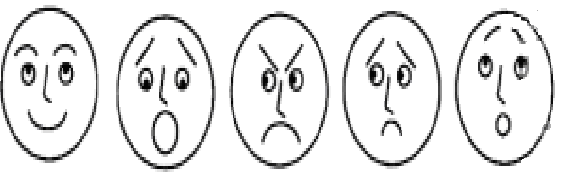 РадостьСтрахГневПечальУдивление№Точность образаЦелостность образаВыразительный показ образаУровень выполнения1+++высокий2+-+средний3---низкий4-++средний5-++средний6+++высокий7---низкий8-++средний9-++средний10+++высокий11---низкий12-+-средний13-+низкий14-++средний15++-средний16---низкий17++-средний18+--средний19---низкий20-+-средний21---низкий22+++высокий23+--средний24+++высокий25+-+средний№ТемаОсновное содержание занятий1.Здравствуй, театр!Дать детям возможность окунуться в мир фантазии и воображения. Познакомить с понятием «театр». Игра «Театр – экспромт»: «Колобок»2.Театральная играКак вести себя на сцене. Учить детей ориентироваться в пространстве, равномерно размещаться на площадке. Учимся строить диалог с партнером на заданную тему. Учимся сочинять небольшие рассказы и сказки, подбирать простейшие рифмы3.Мини – спектакль Сценки из школьной жизни.Мини – спектакль Сценки из школьной жизни.4.В мире пословиц.Разучиваем пословицы. Инсценировка пословиц. Игра-миниатюра с пословицами «Объяснялки»5.Виды театрального искусстваПроизнесение скороговорок по очереди с разным темпом и силой звука, с разными интонациями. Чтение сказки Н.Грибачѐва «Заяц Коська и его друзья». Инсценирование понравившихся диалогов6.Кукольный театрМини-спектакль с пальчиковыми куклами.7.Театральное оформление.Правила составления афиш и изготовление декораций8.Театральная игра «Путешествие по сказкам».Викторина по сказкам9.Инсценирование  мультсказок По книге «Лучшие мультики малышам»Знакомство с текстом, выбор мультсказки, распределение ролей, диалоги героев. Распределение ролей, работа над дикцией, выразительностью.10.Театральная играУчимся развивать зрительное, слуховое внимание, наблюдательность. Учимся находить ключевые слова в предложении и выделять их голосом11.Инсценирование народных сказок о животных.Знакомство с содержанием, выбор сказки, распределение ролей, диалоги героев, репетиции, показ. Работа с текстом сказки: распределение ролей, репетиции с пальчиковыми куклами12.Чтение в лицах стихов Э. УспенскогоЗнакомство с содержанием, выбор литературного материала, распределение ролей, диалоги героев, репетиции, показ. Конкурс на лучшего чтеца13.Постановка сказки «Забавные приключения Колобка»Знакомство с содержанием, распределение ролей, диалоги героев, репетиции, показ14.Культура и техника речиУпражнения на постановку дыхания (выполняется стоя). Упражнения на развитие артикуляционного аппарата. 1.Упражнения «Дуем на свечку (одуванчик, горячее молоко, пушинку)», «Надуваем щѐки». 2.Упражнения для языка. Упражнения для губ. «Радиотеатр; озвучиваем сказку (дует ветер, жужжат насекомые, скачет лошадка и т. п.). Знакомство с содержанием сказки, распределение ролей, диалоги героев, репетиции, показ15.Театральная играЭтюды с воображаемыми предметами. Этюды с заданными обстоятельствами. Чтение сказки А. Усачѐва «Жили-были ѐжики». Инсценирование диалогов животных16.Инсценирование басен И. А. КрыловаЧтение басен, распределение ролей, репетиции и показ17.РитмопластикаМузыкальные пластические игры и упражнения для развития свободы и выразительности телодвижения.18.Этика поведения в театре. Этюд «В театре»Распределение ролей к уроку-концерту. Групповые игры, тренинги, упражнения в парах.И.А.КРЫЛОВ